ČasČas je fyzikální veličina, která vyjadřuje dobu trvání děje, nebo okamžik (umístění dané události) v časové škále.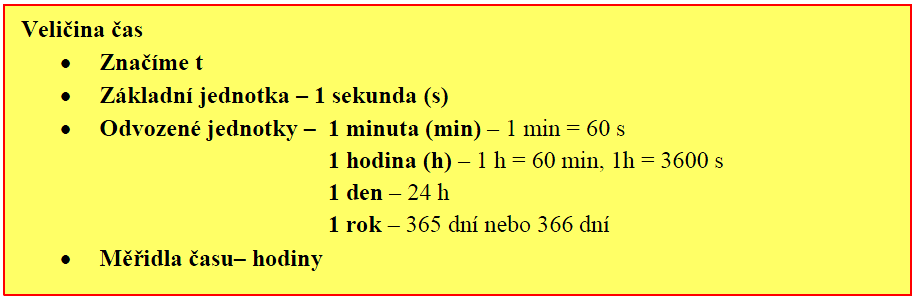 Převody jednotek času: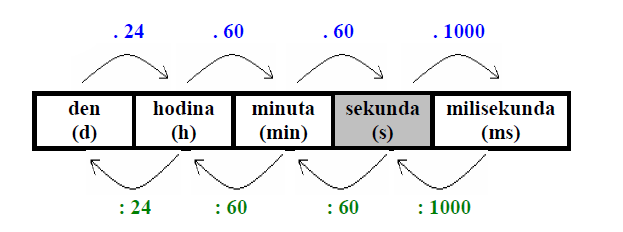 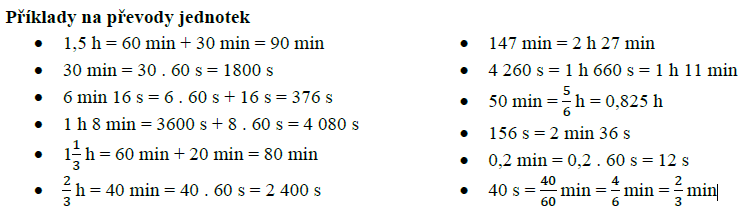 Větší jednotky než den:- týden je 7 kalendářních dní- měsíc je 28 až 31 kalendářních dní- (kalendářní) rok (yr z anglického year) je 365 dní (366 dní, je-li rok přestupný)Pro měření času používali lidé nejrůznější zařízení:- sluneční hodiny, vodní hodiny, lampy, svíčky, přesýpací hodiny- kyvadlové hodiny, digitální (číslicové) hodiny- stopky … mají dvě kruhové stupnice- metronomPříklad 1: Závod v běhu na 10 km začal ve 14 h 10 min 10 s. Vítěz proběh cílem ve 14 h 45 min 37 s. Jakou dobu běžel?Musíme zjistit, jaký je rozdíl časů:14 h 45 min 37 s - 14 h 10 min 10 s = 35 min 27 sVítěz běžel po dobu 35 min 10 s.Příklad 2: Vítěz maratónského běhu proběhl trať za 2 h 12 min 11 s. O kolik horší čas měl závodník s časem 2 h 17 min 9 s?2 h 17 min 9 s - 2 h 12 min 11 sPOZOR! U času má 1 min 60 s, proto je nutné počítat opatrně. Pokud chceme odečíst 11 s od 9 s, musíme si „půjčit“ jednu minutu a převést si ji na sekundy. Rozdíl času tedy přepíšeme následovně2 h 16 min 69 s - 2 h 12 min 11 s = 4 min 58 sZávodník s časem 2 h 17 min 9 s měl horší čas o 4 min 58 s.Příklad 3: Martin přišel domů v 9 h 43 min. Vašek přišel domů o 1 h 39 minut déle.V kolik hodin přišel domů Vašek?9 h 43 min + 1 h 39 min = 10 h 82 minVypočítaný čas ještě převedeme, protože 82 minut je 1 h 22 min.10 h 82 min = 11 h 22 minVašek přišel domů v 11 h 22 min.Jízdní řádZápis času v jízdním řáduČasové údaje se zapisují buď s mezerou nebo tečkou nebo dvojtečkou.Například čas 9 h 27 min může mít v jízdním řádu tvar 9:27, nebo 9.27 nebo 9 27.Vyhledávání v jízdním řádu na internetu:       www.idos.czhttp://jizdnirady.idnes.cz/vlakyautobusymhdvse/spojeni/